Поисково-спасательная служба на воде Рязанской областиПрочти сам, передай соседу, расскажи знакомым!ОСТОРОЖНО, ТОНКИЙ ЛЕД!Под весенними лучами солнца лёд на водоемах становится рыхлым и непрочным. В это время выходить на его поверхность крайне опасно. Однако каждый год многие люди пренебрегают мерами предосторожности и выходят на тонкий весенний лёд, тем самым, подвергая свою жизнь смертельной опасности.Это нужно знатьБезопасным для человека считается лед толщиною нс менее 10 сантиметров в пресной воде и 15 сантиметров в соленой.В устьях рек и притоках прочность льда ослаблена. Лёд непрочен в местах быстрого течения, бьющих ключей и стоковых вод, а также в районах произрастания водной растительности, вблизи деревьев, кустов и камыша.Если температура воздуха выше 0 градусов держится более трех дней, то прочность льда снижается на 25%.Прочность льда можно определить визуально: лёд голубого цвета прочный, белого - прочность его в 2 раза меньше, серый, матово-белый или с желтоватым оттенком лёд ненадежен.Если случилась бедаЧто делать, если вы провалились в холодную воду:Не паникуйте, не делайте резких движений, стабилизируйте дыхание.Раскиньте руки в стороны и постарайтесь зацепиться за кромку льда, придав телу горизонтальное положение по направлению течения.Попытайтесь осторожно налечь грудью на край льда и забросить одну, а потом и другую ноги на лёд.Если лёд выдержал, перекатываясь, медленно ползите к берегу.Ползите в ту сторону - откуда пришли, ведь лёд здесь уже проверен на прочность.Если нужна Ваша помощь:Вооружитесь любой длинной палкой, доскою, шестом или веревкою. Можно связать воедино шарфы, ремни или одежду.Следует ползком, широко расставляя при этом руки и ноги и толкая перед собою спасательные средства, осторожно двигаться по направлению к полынье.Остановитесь от находящегося в воде человека в нескольких метрах, бросьте ему веревку, край одежды, подайте палку или шест.Осторожно вытащите пострадавшего на лед, и вместе ползком выбирайтесь из опасной зоны.Ползите в ту сторону - откуда пришли.Доставьте пострадавшего в теплое место. Окажите ему помощь: снимите с него мокрую одежду, энергично разотрите тело (до покраснения кожи) смоченной в спирте или водке суконкой или руками, напоите пострадавшего горячим чаем. Ни в коем случае не давайте пострадавшему алкоголь - в подобных случаях это может привести к летальному исходу.При чрезвычайных ситуациях звонить – 01; с сот. тел. – 112ПСС на воде Рязанской области: 25-38-00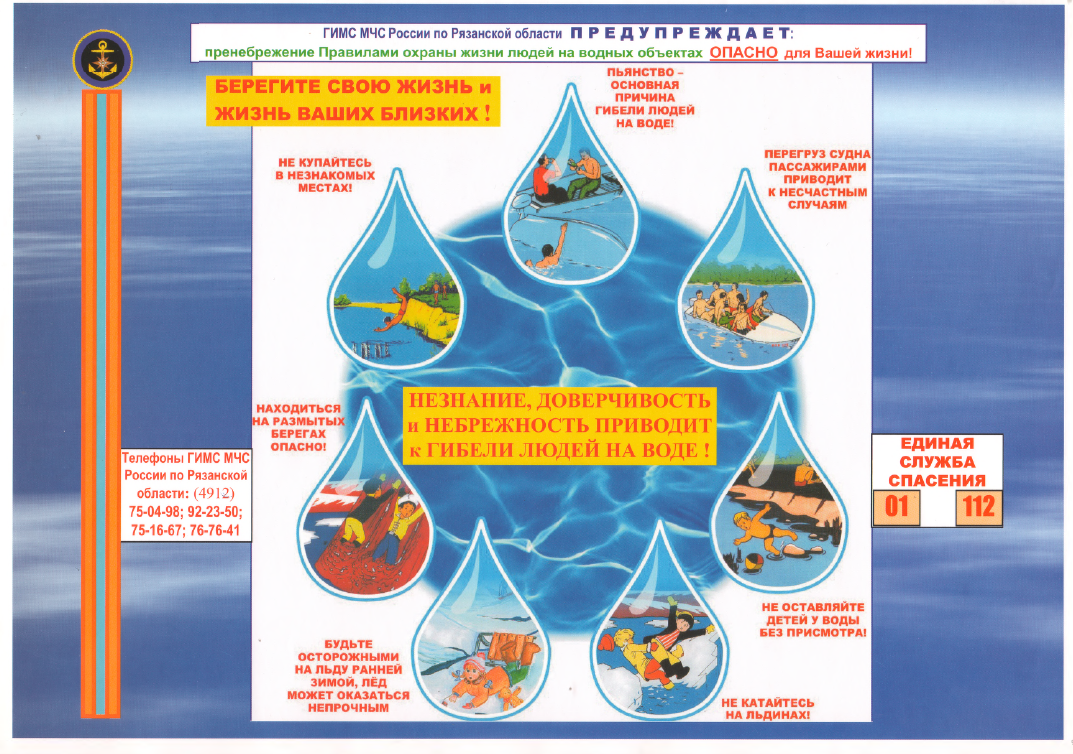 